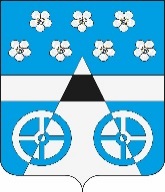 АДМИНИСТРАЦИЯ СЕЛЬСКОГО ПОСЕЛЕНИЯ ЛОПАТИНО МУНИЦИПАЛЬНОГО РАЙОНА ВОЛЖСКИЙ САМАРСКОЙ ОБЛАСТИПОСТАНОВЛЕНИЕот 19 марта 2018 года № 63О предоставлении разрешения на условно разрешенный вид использования земельного участка       В соответствии со статьей 39 Градостроительного кодекса Российской Федерации, рассмотрев заявление ООО «Юг-1» о предоставлении разрешения на условно разрешенный вид использования земельного участка, руководствуясь Федеральным законом от 06.10.2003 № 131-ФЗ «Об общих принципах организации местного самоуправления в Российской Федерации», Уставом сельского поселения Лопатино муниципального района Волжский Самарской области,                                                                                                                                                       ПОСТАНОВЛЯЮ:           1. Предоставить разрешение на условно разрешенный вид использования земельного участка «сельскохозяйственное использование» 
в отношении земельного участка, расположенного в территориальной зоне Ж9 «Зона «Южный город», с кадастровым номером 63:17:0603001:9346 площадью 70 888 кв. м, по адресу: Самарская область, Волжский р-н, с/п Лопатино.2. Опубликовать настоящее постановление в газете «Волжская новь».3. Настоящее постановление вступает в силу со дня его издания.Глава сельского поселения Лопатино				              В.Л.Жуков